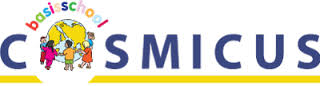 Gedragsprotocol Basisschool CosmicusDen Haag ‘Zelfkennis is het begin van alle wijsheid’Inhoudsopgave 												Blz. Inleiding 									
Omgangsregels van basisschool Cosmicus						4
Hoe werken wij aan gewenst gedrag?						5 -6 
Voorwaarden voor de aanpak van ongewenst gedrag				7
Rol van de leerkracht 								8Hoofdstuk 1: Pestprotocol 								9–13Hoofdstuk 2: Stappenplan conflictsituaties, ongewenst gedrag en 					grensoverschrijdend gedrag2.1 Stappenplan conflictsituaties 							14
2.2 Stappenplan ongewenst gedrag						15-17
2.3 Stappenplan grensoverschrijdend gedrag 					18Hoofdstuk 3: Grote time – out, schorsing en verwijdering 			19 – 22Bijlage:Bijlage 1: Stopmethode 							23Bijlage 2: Win – win oplossing 						24Bijlage 3: ABC – formulier 							25 - 26

Inleiding Op basisschool Cosmicus verwachten wij dat de teamleden, leerlingen en ouder(s)/verzorger(s)op een prettige manier met elkaar omgaan. Om gewenst gedrag te stimuleren, geven we het goede voorbeeld aan onze leerlingen. Het pedagogisch klimaat is een belangrijke voorwaarde voor het goed functioneren van leerkrachten en leerlingen op school. Een goed pedagogisch klimaat draagt bij aan het welbevinden van leerkrachten en leerlingen. Het leidt tot betere leerresultaten en meer werkplezier.Om te laten zien hoe wij een veilige school vormen en om de aanpak hiervan inzichtelijk te maken, heeft basisschool Cosmicus een gedragsprotocol ontwikkelt. Hierin staat beschreven welke stappen de school neemt, op welk moment en wat er van leerlingen en ouders wordt verwacht. Ongewenst gedrag en/of grensoverschrijdend gedrag, komt helaas op iedere school voor, ook bij ons. Het is een probleem dat wij onder ogen zien en op onze school serieus en het liefst preventief willen aanpakken. Met dit gedragsprotocol willen alle betrokkenen laten zien dat: alle leerlingen zich in hun basisschoolperiode veilig mogen voelen, zodat zij zich optimaal kunnen ontwikkelen. wij door elkaar te steunen en wederzijds respect te tonen, alle leerlingen in de gelegenheid stellen om met veel plezier naar school te gaan!we door regels en afspraken zichtbaar te maken, het mogelijk maken dat leerlingen en volwassenen, als er zich ongewenste situaties voordoen, elkaar aan kunnen spreken op deze regels en afspraken. 
Door een kind in te schrijven op Basisschool Cosmicus gaan ouders akkoord met dit protocol. Tijdens de inschrijfprocedure wordt het protocol gecommuniceerd met de ouders.  Omgangsregels van Basisschool CosmicusDe volgende regels hangen in elk klas en op de gangen:Wij gaan respectvol om met elkaar en elkaars spullen. Wij voelen ons veilig en prettig met elkaar. Wij doen elkaar geen pijn. Wij helpen elkaar. Wij wandelen op de gang. Wij praten vriendelijk met elkaar.Deze regels worden in elke groep na elke schoolvakantie met de leerlingen besproken. Aanvullend worden aan het begin van het jaar in elke groep door de leerlingen in overleg met de leerkracht groepsregels opgesteld. Deze regels zijn positief verwoord en hangen goed leesbaar aan de muur van het lokaal. Daarnaast hangen de omgangsregels, gevisualiseerd, in de gemeenschappelijke ruimten en de gangen van de school. Hoe werken wij aan gewenst gedrag?Positief benaderen Leerlingen hebben behoefte aan een gezonde en positieve leeromgeving om tot goede resultaten te komen. De school acht het van cruciaal belang dat leerlingen zich op hun gemak voelen en voldoende persoonlijke aandacht krijgen om tot een maximale ontwikkeling te komen. De school biedt hiervoor een leerlinggerichte aanpak. Dit betekent dat iedere leerling uniek is en daardoor een passende aanpak aangeboden krijgt. Een positief zelfbeeld is erg belangrijk voor de ontwikkeling van het kind. Leerkrachten oefenen grote invloed uit op de wijze waarop een kind zichzelf ervaart. De leerkrachten zien het positieve in een kind en benaderen deze ook positief. Door deze positieve benadering voelen kinderen zich veilig en groeit hun zelfvertrouwen. Tevens leren ze hiermee respect te hebben voor zichzelf en hun omgeving. Gedurende het schooljaar staan de positieve eigenschappen van alle leerlingen uit groep 1 t/m 8 centraal in de klas. De leerkracht organiseert activiteiten waardoor kinderen leren elkaar complimenten te maken voor positieve eigenschappen en kwaliteiten. Dit is bijv. een activiteit als het zonnetje van de week. De Vreedzame School Op school werken wij wekelijks met de ‘Vreedzame school’. De Vreedzame School is een compleet programma voor basisscholen voor sociale competentie en democratisch burgerschap. Het beschouwt de klas en de school als een leefgemeenschap, waarin leerlingen zich gehoord en gezien voelen, een stem krijgen en waarin leerlingen leren om samen beslissingen te nemen en conflicten op te lossen. Leerlingen voelen zich verantwoordelijk voor elkaar en voor de gemeenschap en staan open voor de verschillen tussen mensen. De volgende onderwerpen komen tijdens de vreedzame school aan de orde: 
1. We horen bij elkaar.2. We lossen conflicten zelf op.
3. We hebben oor voor elkaar.
4. We hebben hart voor elkaar .5. We dragen allemaal een steentje bij6. We zijn allemaal anders.Het Vreedzame schoolplein Binnen de school wordt het programma van de Vreedzame school ook vertaald naar het schoolplein. De gedragsverwachtingen hangen in posters op het schoolplein, in tekst en beeld. De gedragsverwachtingen die wij realiseren zijn: Ik luister naar de pleinwacht; Ik speel eerlijk en sportief; Ik ben zuinig op mijn spullen en op die van de school; Ik speel op de goede plek; Ik speel samen, iedereen hoort erbij; Ik los conflicten op volgens het stappenplan. SCOLJaarlijks wordt twee keer de SCOL (sociale competentie observatielijst) van ieder leerling ingevuld. De leerlingen worden dan beoordeeld op hun sociale vaardigheden. Vervolgens ontstaat een overzicht van de sterke en de zwakke kanten van de leerling en van de groep. Omgangsregels en groepsregelsDe leerkrachten bespreken in de eerste schoolweek met de leerlingen de omgangsregels en stellen klassikaal groepsregels op.  Dit zijn regels zoals: ‘wij respecteren elkaar’; ‘’wij luisteren naar elkaar ‘, etc. De gemaakte regels worden opgehangen in het klaslokaal, zodat het zichtbaar blijft voor de leerlingen. Deze regels zorgen voor duidelijkheid bij de leerlingen. De leerkracht en leerlingen tekenen voor de gemaakte afspraken. Waarborgen van de pedagogisch klimaatAlle betrokkenen zorgen in samenwerking met elkaar voor de bewaking van een goed pedagogisch klimaat waarbij wenselijk gedrag positieve aandacht krijgt.ModelingLeerkrachten (en thuis de ouder(s)/verzorger(s hebben een voorbeeldfunctie. Positief gedrag wordt gestimuleerd in een klimaat waar duidelijkheid heerst over de omgang met elkaar, waar verschillen worden aanvaard en waar conflicten uitgesproken worden. Agressief gedrag van leerkrachten, ouders en de leerlingen wordt op en nabij school niet geaccepteerd. Onder agressief gedrag verstaan wij het volgende: (Non) Verbale agressie: beledigen, uitschelden, schreeuwen, intimideren, een dreigende houding aannemen, dreigen met fysiek geweld, treiteren en middelvinger opsteken. Fysieke agressie: duwen, slaan, schoppen, krabben, spugen, bijten, kopstoot.Alle betrokkenen horen duidelijk stelling te nemen tegen dergelijke gedragingen.Coöperatieve werkvormenEr worden verschillende coöperatieve werkvormen gebruikt, om de samenwerking te versterken: kringgesprekken, het voorlezen of vertellen van verhalen, rollenspelen en andere spelvormen om leerlingen positief betrokken te maken bij elkaar. Coöperatieve werkvormen zijn de werkvormen die gebruikt worden bij coöperatief leren. Coöperatief leren heet ook wel samenwerkend leren. Bij coöperatief leren gaat het om de samenwerking tussen leerlingen. Dit wordt gestimuleerd door coöperatieve werkvormen, waarbij leerlingen in heterogene tweetallen of groepjes werken. De leerlingen discussiëren samen over de leerstof, ze geven elkaar uitleg en informatie en vullen elkaar aan. Zij zoeken samen naar een oplossing en helpen elkaar. Bij coöperatief leren is dus niet alleen de lesstof belangrijk, maar ook de samenwerking. Er is dus sprake van een cognitief en een sociaal doel. De achterliggende gedachte van coöperatief leren is dat leerlingen niet alleen leren van de interactie met de leerkracht, maar ook van de interactie met elkaar.Thema – ochtenden/cursussenEen aantal keren per schooljaar verzorgt de pedagoog van de school gratis thema – ochtenden/cursussen aan ouders over het positief opvoeden van kinderen. Voorwaarden voor de aanpak van ongewenst gedragOngewenst gedrag zoals o.a. pesten en conflicten moeten als probleem worden gezien door alle direct betrokkenen. Twee belangrijke stelregels: het inschakelen van een volwassene niet wordt opgevat als klikken. Vanaf de kleutergroep leren we de leerlingen de “Stopmethode”.  als je ruzie hebt of last hebt van een ander nadat je stop hebt gezegd en je komt er daarna zelf niet uit dan mag je hulp aan een volwassene vragen. Als ongewenste gedragssituaties optreden, moeten leerkrachten en ouders (evt. in samenwerking met elkaar) dat signaleren en een duidelijk stelling in nemen. Bij problemen rondom ongewenst gedrag zullen de leerkrachten, indien nodig de interne begeleider, pedagoog en/of directeur hun verantwoordelijkheid nemen en overleg voeren met de ouders. De inbreng van de ouders blijft beperkt tot het aanreiken van informatie, tot het geven van suggesties en tot het ondersteunen van de aanpak van de school. Samenwerken zonder bemoeienissen: School en ouders halen voordeel uit een goede samenwerking en communicatie. Ook ouders hebben de verantwoordelijkheid om een probleem bij de leerkracht aan te kaarten. Wanneer ongewenste situaties ondanks alle inspanningen toch weer de kop opsteken, zullen er maatregelen ondernomen worden. De maatregelen naar leerlingen staan in dit protocol nader beschreven. Leerkrachten dienen professioneel te werken en te handelen. Bij overtreding van de omgangsregels worden de teamleden aangesproken op hun verantwoordelijkheden in relatie tot hun taak en/of functie. Ouders, die de omgangsregels (o.a. door fysiek en/of verbaal geweld) overtreden in en nabij de school, worden hierop aangesproken. Indien de communicatie met de ouders nier meer open, opbouwend en constructief kan plaatsvinden, wordt de communicatie gestaakt (afkoel periode) en uitgesteld tot een later moment. Rol van de leerkracht Wij kunnen het proces binnen een groep positief beïnvloeden door bewust te handelen en te begeleiden;Wij geven altijd een terugblik, komen terug op hoe iets is gegaan bijv. Vind je dat het conflict goed is opgelost? Denk je dat het beter zou kunnen?Wij proberen leerlingen te betrappen op goed gedrag, op zoek naar het positieve;Wij gebruiken op zijn minst een beloningssysteem in de klas op het gebied van gedrag, bijv. Classdojo;Wij richten ons niet op het kind, maar op het ongewenst gedrag; Wij registreren afspraken, voorvallen, escalaties, incidenten e.d. met datum en jaartal in Esis van het kind. Wij bespreken altijd met het kind: hoe komt het dat je hier zit? hoe ga je dat straks / na de pauze / vanmiddag doen?ga jij voor ander gedrag kiezen?wat ga je dan doen? Hoofdstuk 1 PestprotocolPesten is een subtype van agressief gedrag, waarbij één of meerdere individuen bij herhaling een betrekkelijk machteloze ander aanvalt, vernedert, en/of buitensluit.  Bij pesten is de macht ongelijk verdeeld (Salmivalli, 2010). In dit hoofdstuk wordt beschreven wat basisschool Cosmicus doet om pesten te voorkomen en op te lossen. Informatie over pesten Als er gepest wordt op school zijn alle partijen kwetsbaar: de pester, de gepeste leerling en de omstanders. Het pesten is een uiting van onmacht. De pester pest om status binnen de groep te krijgen of hij weet niet hoe hij/zij op een positieve manier vriendschap kan krijgen. De gepeste leerling weet niet hoe hij/zij zich weerbaar kan opstellen. Hij/zij is vaak  eenzaam in de groep.De omstanders houden zich afzijdig. Ze lopen mee met de pester uit angst om zelf gepest te worden of weten niet wat zij kunnen doen om het pesten te stoppen.De pester, gepeste en de 'zwijgende omstanders' zijn samen een verkeerd systeem. Depester, gepeste en de 'zwijgende omstanders' kunnen niet als enige uit hun rol stappen. Zij houden elkaars gedrag in stand. Het pesten kan opgelost worden door de complete groep in te schakelen. PreventieDoor het bieden van de Vreedzame School wordt een veilige sfeer bevorderd en pesten tegengegaan. De school zorgt voor toezicht in de klas, op het schoolplein en tijdens de pauzes.De leerkracht bespreekt het gedragsprotocol met de kinderen.Ouders krijgen via de website en schoolgids informatie over de aanpak van pesten en het protocol. Daarbij staat vermeld hoe ouders kunnen handelen als gepest wordt.SignalenPesten gebeurt bijna altijd buiten zicht van de leerkracht. Het melden van pesten is daarom heel belangrijk: zonder pesten te melden bij de leerkracht kan deze niets doen. Leerlingen, ouders en leerkrachten melden signalen van pesten bij de leerkracht van de  desbetreffende groep. Leerlingen kunnen pesten ook melden bij de pedagoog van de school. Hoe merk je dat een kind gepest wordt:Op schoolPrimaire signalen:de slachtoffers worden vaak op een gemene manier geplaagd, bespot en gekleineerd;ze worden uitgelachen op een spottende en onvriendelijke manier;ze worden fysiek aangepakt en kunnen zich hier niet adequaat tegen verweren;ze zijn betrokken bij ruzies waarbij ze zich niet kunnen verdedigen;hun bezittingen worden beschadigd;ze vertonen blauwe plekken, schrammen, gescheurde kleding, ….Secundaire signalen:de slachtoffers zijn vaak alleen, ze lijken geen vrienden te hebben;ze worden als laatste gekozen, bijvoorbeeld bij het vormen van groepjes;ze proberen dicht bij de leerkracht te blijven;ze geven een angstige en onzekere indruk;ze zien er bang, ongelukkig, neerslachtig en huilerig uit;ze vertonen een plotselinge of geleidelijke verslechtering in schoolresultaten.ThuisPrimaire signalen:ze komen thuis met gescheurde kleding of bezittingen die stuk zijn;ze vertonen verwondingen (blauwe plekken, schrammen, …) en geven hier een omstreden uitleg voor.Secundaire signalen:ze brengen geen vriendjes of klasgenoten mee naar huis;ze hebben geen goede vriend/vriendin;ze worden zelden elders uitgenodigd;ze gaan niet graag naar school;ze kiezen een vreemde weg om naar school te gaan;ze slapen niet goed;ze verliezen de belangstelling voor schooltaken;ze zien er bang en ongelukkig uit;ze vragen of stelen geld (om de pestkoppen om te kopen).Hoe merk je dat een kind anderen pest:Algemene kenmerkenze hebben grote behoefte te overheersen en hun eigen zin te krijgen;ze zijn impulsief, kunnen moeilijk tegenwerking aanvaarden;ze zijn vaak tegendraads naar volwassenen toe;ze worden als stoer aangezien, hebben weinig inlevingsvermogen;ze hebben een relatief positief zelfbeeld.Op schoolOp school treiteren de pesters vaak op een gemene manier: spotten, intimideren, schoppen, dingen stuk maken.Ze hebben het vooral gemunt op de zwakkere leerlingen en proberen de meelopers op hun hand te krijgen.Ondervinding leert dat meisjes veelal op een veel subtielere manier pesten, die veel moeilijker op te sporen valt, bijvoorbeeld roddelen, een vriendin afpakken, uitsluiten.Aanpak van pestenREGEL 1: Een belangrijke stelregel is dat het inschakelen van de leerkracht niet wordt opgevat als klikken. Vanaf de kleutergroep brengen we kinderen dit al bij: “Je mag niet klikken, maar……als je wordt gepest of als je ruzie hebt met een ander en je komt er zelf niet uit, dan mag je hulp aan de leerkracht vragen. Dit wordt niet gezien als klikken”. Deze regel geldt ook voor de ouders van alle leerlingen. Twee belangrijke stelregels: het inschakelen van een volwassene niet wordt opgevat als klikken. Vanaf de kleutergroep leren we de leerlingen de “Stopmethode’’. als je ruzie hebt of last hebt van een ander nadat je stop hebt gezegd en je komt er daarna zelf niet uit dan mag je hulp aan een volwassene vragen.REGEL 2: Een tweede stelregel is dat een 'zwijgende omstander' ook de verantwoordelijkheid heeft om het pestprobleem bij de leerkracht aan te kaarten. Alle leerlingen zijn immers verantwoordelijk voor een goede sfeer in de groep.REGEL 3: Samenwerken zonder bemoeienissen: School en ouders halen voordeel uit een goede samenwerking en communicatie. Dit neemt niet weg dat iedere partij moet waken over haar eigen grenzen. Het is bijvoorbeeld niet de bedoeling dat ouders naar school komen om eigenhandig een probleem voor hun kind op te komen lossen. Wel kunnen ouders op school samen met de leerkracht en hun kind naar een oplossing zoeken. Daarbij worden afspraken gemaakt voor op school en thuis. Actie bij melding van pestenLeerkracht:Er vindt een gesprek plaats tussen de pester en de gepeste leerling onder leiding van de eigen groepsleerkracht. (Wanneer het pesten gebeurt bij leerlingen uit twee verschillende klassen zijn beide leerkrachten bij dit gesprek). De pester en de gepeste leerling zoeken samen een oplossing om het pesten te stoppen en spreken af hoe ze zich voortaan ten opzichte van elkaar gedragen.De leerkracht legt dit gesprek vast in een notitie in Esis bij beide leerlingen.Als het pesten toch doorgaat of als er meer dan twee leerlingen bij het pesten betrokken zijn, dan vindt een gesprek met de hele klas plaats. Zodat de complete groep samen bedenkt welke andere rol ieder kind moet nemen.Dit gesprek verloopt in fasen:De ik-boodschap De leerkracht geeft door middel van een heel duidelijke ik-boodschap te kennen, dat er in de klas een probleem is dat hij niet alleen kan oplossen, maar dat wel opgelost moet worden. Daarbij noemt hij heel duidelijk de probleemsituatie en vraagt de leerlingen oplossingen te geven.Het verzamelen van oplossingenDe leerlingen geven allerlei oplossingen voor aanpak. Soms lukt dat niet direct. Als de leerkracht laat merken dat het hem ernst is door de leerlingen wat meer tijd te geven oplossingen aan te dragen, zullen ze in die periode de gepeste leerling wat meer met rust laten. In deze fase mag nog niet gereageerd worden op de oplossingen. Na verloop van tijd komt een aantal oplossingen, meestal van de leerlingen uit de zwijgende middengroep.Het evalueren van oplossingen Alle oplossingen die nadelig zijn voor de gepeste leerling of voor de pester worden geschrapt. Op die manier geeft de leerkracht aan dat hij geen partij kiest, maar aan alle leerlingen veiligheid wil bieden.Het concretiseren van de oplossingenVoor iedereen moet duidelijk zijn hoe de geselecteerde oplossingen uitgevoerd gaan worden. Wie doet wat wanneer en hoe? Zet dit op papier en hang het aan de wand. Vertel de kinderen dat deze oplossingen dagelijks geëvalueerd gaan worden in een klassengesprek.De leerkracht informeert de ouders middels een gesprek over het pesten en over de gekozen oplossing. De leerkracht geeft hierbij de tips voor ouders mee.De leerkracht legt in een notitie in Esis vast wat er gebeurd is en hoe het opgelost is.De leerkracht licht de interne begeleider in en kijken samen welke ondersteuning er nodig is.De leerkracht evalueert met de klas de gekozen oplossingen in het begin dagelijks en daarna wekelijks. Leerkracht en kinderen geven elkaar complimenten voor alles dat goed gaat. Voor dingen die nog steeds niet goed gaan neemt de leerkracht opnieuw stap 1 tot en met 6.De leerkracht informeert ouders regelmatig over de resultaten van de aanpak tot het pesten voorbij is.Wanneer het pesten voortduurt organiseert de leerkracht een gesprek tussen:de pester, ouders, leerkracht en intern begeleider om samen tot een oplossing te komende gepeste, ouders, leerkracht en intern begeleider om samen tot een oplossing te komen.Over het gesprek wordt er een notitie in Esis gemaakt door de leerkracht.Ouders
Ouders helpen hun kind door thuis met het kind te praten over de rol die het neemt bij het pesten in de klas. Wat kan het kind doen om het pesten te stoppen? Hoe kunnen de ouders hun kind daarbij helpen? Ouders ontvangen deze tips tijdens het gesprek met de leerkracht.Wat kun je thuis doen als je kind gepest wordt:Bespreek dit met de leerkracht.Bekijk met uw kind filmpjes over pesten en lees boeken over pesten.Geef uw kind veel complimenten, help het zijn zelfrespect terug te krijgen.Stimuleer uw kind in iets waar het in uit kan blinken: een sport,muziekinstrument bespelen, een hobby. Dat helpt het zelfrespect te verhogen en maakt het kind minder kwetsbaar..Blijf in gesprek met uw kind. Geef adviezen om een eind aan het pesten te maken.Steun je kind in het idee dat er een eind aan komt: het blijft niet altijd zo.Laat uw kind opschrijven wat het heeft meegemaakt.Kijk mee op de sociale media.Vraag hulp aan de intern begeleider of de pedagoog.Wat kun je thuis doen als je kind pest:Neem het probleem serieus.Raak niet in paniek: elk kind loopt kans pester te worden. Probeer achter de mogelijke oorzaak van pesten te komen.Maak uw kind gevoelig voor wat het anderen aandoet.Besteed aandacht aan uw kind.Kijk mee op de sociale media.Stimuleer uw kind in iets waar het in uit kan blinken: een sport, muziekinstrument bespelen, een hobby. Op die manier hoeft het kind niet langer door pesten respect af te dwingen.Vraag hulp aan de intern begeleider of de pedagoog. Wat kun je thuis doen als in de klas van je kind gepest wordt, waarbij je kind bij de zwijgende meerderheid hoort:
Alle ouders kunnen een bijdrage leveren aan het voorkomen en bestrijden van pesten, ook ouders van leerlingen zonder pestprobleem. Ook leerlingen die niet direct betrokken zijn bij pesten kunnen namelijk hinder ondervinden van de situatie.Enkele aandachtspunten:Neem het pestprobleem serieus.Bespreek met uw kind zijn of haar rol bij het pesten.Zoek samen met uw kind naar mogelijkheden om iets aan het pesten te doen.Moedig uw kind aan te zeggen wat het wel en niet wil. Leer uw kind samen overleggen en onderhandelen over oplossingen.Leer uw kind om hulp te vragen aan u, de leerkracht of aan anderen die het vertrouwt. Dat betekent niet dat u de problemen van uw kind moet oplossen, wel dat u het steunt bij het vinden van eigen oplossingen. Interne begeleider:
De intern begeleider analyseert de situatie op leerkracht-, groeps- en leerling niveau en begeleidt kinderen, ouders en leerkracht om het probleem op te lossen. De interne begeleider kan ook het kind en de ouders door verwijzen naar de pedagoog. Directie:
Wanneer het pesten ondanks bovenstaande stappen niet stopt, kan de directie besluiten bij leerlingen stappen te nemen voor ongewenst gedrag.Hoofdstuk 2 Stappenplan conflictsituaties, ongewenst gedrag en grensoverschrijdend gedrag Stappenplan conflictsituaties Bij het aanspreken van de leerlingen hanteren wij de stappen die voortvloeien uit de methode ‘Vreedzame school’, een directe aanpak van conflictsituaties. De leerlingen worden aangesproken op hun gedrag, niet op hun persoon zijn. Je zegt tegen een leerling niet ‘Jij bent vervelend!’, maar ‘Jij doet nu vervelend tegen de ander!’. De relatie blijft hierdoor in stand en zo geef je de mogelijkheid aan de leerling om hun fouten te herstellen en gedrag te veranderen. 2.2 Stappenplan ongewenst gedrag Het doel van het ingrijpen bij incidenten is ongewenst gedrag direct te doen stoppen en grensoverschrijdend gedrag te doen voorkomen. In situaties waarin ongewenst gedrag toch wordt gesignaleerd, wordt het volgende stappenplan gehanteerd en in gang gezet door de leerkracht die het gedrag signaleert. Dit kan dus de eigen leerkracht of een personeelslid zijn. Voorbeelden van ongewenst gedrag zijn: herhaaldelijk niet reageren op correcties van de leerkracht, niet willen luisteren of agressief gedrag vertonen tegenover medeleerlingen en leerkracht. Het doel van onderstaande aanpak is dat kinderen leren van hun vergissingen. Als een leerling zich niet aan de regels houdt waarschuwt de leerkracht de leerling. De leerkracht benoemt het gedrag dat de leerling wel moet laten zien. Bij het gebruik van het stappenplan wordt rekening gehouden met: Leeftijd en emotionele ontwikkeling van de leerling.Welke vorm (en mate) van gedrag de leerling laat zien.Frequentie van het vertoond gedrag van de leerling.De situatie waarin het onaanvaardbaar gedrag heeft plaatsgevonden.De stappen bij ongewenst gedrag in de klas2.3 Stappenplan Grensoverschrijdend gedrag Gedragsregels kunnen zodanig worden overtreden dat er sprake is van grensoverschrijdend gedrag waardoor een onwerkbare situatie ontstaat. Hieronder wordt verstaan:fysiek geweld gebruikt wordt naar anderen, verbale agressie, agressie naar goederen en voorwerpen, agressie naar zichzelf; niet meer geluisterd wordt naar degene die voor hem /haar verantwoordelijk is.Grote time- out, schorsing en verwijdering	De rol van de leiding van de school en het schoolbestuurDe directie komt in beeld op het moment dat:De problematiek door de leerkracht niet meer alleen afgehandeld kan worden. De problematiek blijkt dermate ingewikkeld dat de leerkracht om hulp vraagt;Het ongewenste gedrag door meer dan één kinderen in één dezelfde groep beperkt blijft. Als het gedrag van een kind – na meerdere waarschuwingen en extra begeleiding vanuit school, zie voorgaande stappenplannen– niet verbetert, treedt het stappenplan in dat binnen het schoolbestuur Lucas onderwijs voor alle scholen is vastgesteld en waarin de maatregelen grote time-out, schorsing en verwijdering zijn beschreven.Schorsing en verwijdering van een leerling is niet iets waar een school op zit te wachten. We hopen dat deze maatregelen niet hoeven te worden genomen. Niemand voelt zich daar lekker bij. De leerling, ouders niet, maar ook de leerkrachten niet. Helaas kan het gedrag van een leerling zo problematisch zijn dat maatregelen noodzakelijk zijn. Het mag niet zover komen dat andere kinderen de school verlaten vanwege het gedrag van een bepaalde leerling, of dat een leerkracht ten einde raad roept: ”Ik eruit of hij eruit”.In de wet wordt alleen gesproken over schorsing en verwijdering. Wij voegen daar een time-out aan toe. Ze volgen elkaar ook op in de volgorde time-out – schorsing – verwijdering. De  drie maatregelen houden het volgende in:	Grote time- outEen ernstig incident leidt tot een time-out met onmiddellijke ingang. De volgende voorwaarden gelden hierbij:In geval van een time-out wordt de leerling voor de rest van de dag de toegang tot de klas/school ontzegd. Tenzij redelijke gronden zich daartegen verzetten worden de ouders onmiddellijk van het incident en de time-out gemotiveerd op de hoogte gebracht. (Let hierbij op het aspect veiligheid. Met de ouders moet bijvoorbeeld overlegd worden waar het kind heen moet. Bij het niet kunnen bereiken van de ouders is verwijdering uit de klas en opvang elders nog een oplossing).De time-out maatregel kan maximaal met één dag worden verlengd. Daarna kan het bestuur besluiten de leerling voor een week te schorsen. In beide gevallen dient de school vooraf of, indien dat niet mogelijk is, zo spoedig mogelijk na het effectueren van de maatregel contact op te nemen met de ouder(s). De inspanningsverplichting van de school ten opzichte van de leerling blijft in stand, dit betekent dat de school maatregelen neemt om de opgelopen achterstand bij de leerling zoveel mogelijk te beperken (bijvoorbeeld huiswerk meegeven).De ouder(s) worden op school uitgenodigd voor een gesprek. Hierbij is de leerkracht, intern begeleider/pedagoog en de directie van de school aanwezig.Van het incident en het gesprek met de ouders wordt een verslag gemaakt. Dit verslag wordt door de ouders voor gezien getekend en in het leerlingendossier opgeslagen. (time-out is wettelijk geen strafmaatregel, maar een ordemaatregel van de school. Daarom is de aantekening van de time-out voor het dossier niet het belangrijkste, maar het verslag van het incident).De time-out maatregel wordt na toepassing schriftelijk gemeld aan het bestuur. SchorsingSchorsing is een tijdelijke ontzegging van de toegang tot de school. De leerling mag dan op school geen lessen volgen en voor de duur van de schorsing niet op school verschijnen. De duur van de schorsing is beperkt tot ten hoogste vijf schooldagen.Schorsing is aan de orde wanneer de school bij ernstig wangedrag van een leerling of ouder(s) direct moet optreden en er tijd nodig is voor het zoeken naar een oplossing. Ernstig wangedrag kan bijvoorbeeld mishandeling zijn, diefstal of herhaald negeren van schoolregels. In principe vindt schorsing pas plaats na overleg met de leerling, de ouder(s) en de groepsleerkracht, tenzij de ernst van de zaak de tijd die dit overleg met zich meebrengt, niet toelaat. In dat geval kan er zodra de procedure start, direct geschorst worden. De inspanningsverplichting van de school ten opzichte van de leerling blijft in stand, dit betekent dat de school maatregelen neemt om de opgelopen achterstand bij de leerling zoveel mogelijk te beperken (bijvoorbeeld huiswerk meegeven).SchorsingsprocedureDe schorsingsprocedure wordt in de schoolgids beschreven.Een beslissing tot schorsing moet met de uiterste zorgvuldigheid worden genomen.De school schakelt zo spoedig mogelijk de leerplichtambtenaar in.De school kan zelf een leerling voor de duur van ten hoogste vijf schooldagen schorsen.Van de schorsingsbeslissing worden de ouder(s) meteen geïnformeerd.De ouder(s) ontvangen het schriftelijk schorsingsbesluit met opgave van redenen. Een afschrift van deze brief wordt in het dossier opgeborgen.Bij schorsing stelt de school het bevoegd gezag schriftelijk in kennis.Bij schorsing voor langer dan één schooldag stelt de school naast het bevoegd gezag, ook de Inspectie van het Onderwijs en afdeling Leerplicht van de gemeente schriftelijk met opgave van redenen in kennis.De school maakt afspraken met de leerling en de ouder(s) om herhaling van problemen te voorkomen.Gesprekken met ouder(s) en afspraken worden schriftelijk vastgelegd en in het persoonlijk dossier van de leerling opgeborgen De ouder(s) tekenen het verslag voor akkoord of voor gezien.De school moet zoveel mogelijk voorkomen dat een leerling achterstand oploopt, door bijvoorbeeld de leerling huiswerk te verschaffen.VerwijderingVerwijdering van een leerling is een zeer ingrijpende maatregel die slechts in het uiterste geval en vanzelfsprekend uiterst zorgvuldig moet worden genomen. Er moet sprake zijn van ernstig wangedrag van de leerling of van ouder(s). Het gaat om ernstige verstoring van de rust of de veiligheid op school zoals driftbuien of mishandeling. Of er is sprake van een onherstelbare verstoorde relatie tussen school en leerling of de ouder(s)/verzorger(s). In artikel 40 lid 5 en 6 en artikel 63 WPO staan de wettelijke kaders inzake verwijdering vermeld. De beslissing over verwijdering van leerlingen, dat wil zeggen een definitieve ontzegging van de toegang tot de school, berust bij het bevoegd gezag. Verwijdering van leerlingen is aan wettelijke voorschriften gebonden. Deschool moet daarbij maatregelen nemen om de nadelen voor de leerling gedurende die tijd zoveel mogelijk te beperken: op de school rust een inspanningsverplichting om voor de leerling het onderwijs te blijven verzorgen.Het besluit tot een definitieve verwijdering van een leerling geschiedt nadat het bevoegd gezag de betrokken directie en leerkracht heeft gehoord en de ouder(s) van de leerling in de gelegenheid heeft gesteld om gehoord te worden. Het overleg strekt er mede toe, na te gaan op welke andere wijze de betrokken leerling onderwijs zal kunnen volgen. Hangende dit overleg kan de leerling worden geschorst, opgelegd door het bevoegdgezag. Dit besluit wordt binnen twee weken medegedeeld aan directie en ouder(s).Verzoek om herzieningIndien de ouder(s) bezwaar maken (binnen 6 weken) tegen het verwijderingsbesluit, dient het bevoegd gezag binnen vier weken na ontvangst van het bezwaarschrift te beslissen. Het CvB kan de leerling, gedurende de behandeling van het verzoek om herziening van het besluit tot definitieve verwijdering van de school, de toegang tot de school ontzeggen.InspanningsverplichtingHet moment waarop het besluit van het bevoegd gezag tot definitieve verwijdering kenbaar gemaakt wordt aan de ouders, markeert tevens het begin van de periode van acht weken, waarin de school aantoonbaar een andere school of instelling probeert te vinden. In principe vindt definitieve verwijdering niet eerder plaats dan nadat deschool ervoor heeft gezorgd dat een andere school of instelling bereid is de leerling toe te laten. Pas nadat de school aantoonbaar gedurende deze periode zonder succes heeft gezocht naar een zodanige school of instelling waarnaar kan worden verwezen, kan er pas tot definitieve verwijdering van de leerling wordenovergegaan. De school pleegt hierbij overleg met de afdeling Leerplicht en de Inspectie van het Onderwijs.Als redenen voor verwijdering kunnen worden aangevoerd:een voortdurend storend agressief gedrag van de leerling waardoor de voortgang van het onderwijs wordt verstoord en gegronde vrees is ontstaan voor de veiligheid van de medewerkers en/of de mede-leerlingen;bedreiging of agressief gedrag van de ouder(s)/verzorger(s) van de leerling waarbij herhaling niet is uitgesloten en waardoor gegronde vrees is ontstaan voor de veiligheid van de medewerkers, de leerlingen of voor de ongestoorde voortgang van het onderwijs;de leerling een onevenredig groot deel van de schoolorganisatie vergt, waarbij niet of nauwelijks doelen worden bereikt;de school niet in staat is de leerling de pedagogische/didactische zorg te bieden die de leerling behoeft;wangedrag: het wangedrag dient afgezet te worden tegen de maatschappelijke normen en wat op betreffende school geaccepteerd gedrag is, denk aan non-discriminatie gedragscode (schoolgids).AandachtspuntenDefinitieve verwijdering is een ingrijpende zaak, daarom moet hier uiterst zorgvuldig worden omgegaan.De school draagt zorg voor de schriftelijke verslaglegging van de problemen en de afspraken met leerling en ouder(s)/verzorger(s). De ouder(s)/verzorger(s) tekenen het verslag voor akkoord en dit wordt in het persoonlijk dossier van de leerling opgeborgen (goede rapportage verzorgen).De school schakelt zo spoedig mogelijk de leerplichtambtenaar in.De school dient een schriftelijk verzoek tot verwijdering omkleed met redenen in bij het CvB. Een afschrift van deze brief wordt in het dossier opgeborgen.De school moet zoveel mogelijk voorkomen dat een leerling achterstand oploopt, door bijvoorbeeld de leerling huiswerk te verschaffen.Bij het besluit van definitieve verwijdering wordt afdeling Leerplicht van de gemeente en de Inspectie van het Onderwijs zo spoedig mogelijk schriftelijk met opgave van redenen in kennis gesteld.Tevens wordt in de brief waarin het besluit tot verwijdering is opgenomen de verweermogelijkheid van de ouder(s) bij het bevoegd gezag opgenomen.De verweermogelijkheid houdt in dat ouder(s)/verzorger(s) de mogelijkheid hebben om binnen 6 weken na dagtekening het bevoegd gezag schriftelijk om herziening van het besluit te verzoeken.Het bevoegd gezag neemt zo spoedig mogelijk, uiterlijk binnen vier weken na ontvangst, na overleg met de inspectie en desgewenst andere deskundigen, een besluit over een verzoek om herziening.Een leerling kan in principe pas worden uitgeschreven nadat de school een inschrijvingsbewijs van de nieuwe school heeft ontvangen. (vraag: hoe gaan we hier praktisch mee om?)De ‘leverende’ school verzorgt rapportage in een vroeg stadium en draagt deze over aan de ‘ontvangende school’.Bijlage Bijlage 1: Stopmethode Als je wilt dat een ander stopt met “iets” dat jij niet wilt, dan zeg je Stop, hou op!! De ander moet direct stoppen! Dit houdt in: tot hier en niet verder. Het is dan ook overduidelijk wanneer iemand in overtreding is, dus door een stop heen gaat. Dit mag direct gemeld worden bij de leerkracht. De leerkracht roept de betrokken bij zich en laat de kinderen samen een win-win oplossing zoeken voor het conflict. Er wordt bewust niet naar de oorzaak gevraagd om welles-nietes situaties te voorkomen. Als de kinderen er niet samen uitkomen, maakt de leerkracht een afspraak om er op een later tijdstip, samen met de betrokkenen, op terug te komen.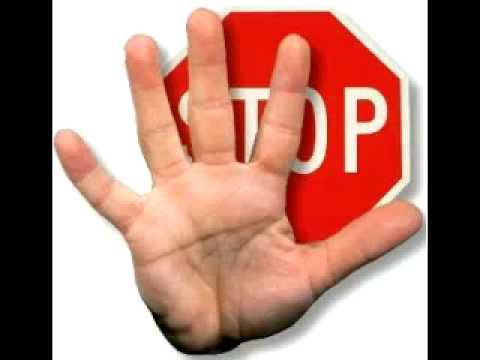 Bijlage 2: Win-Win oplossing Conflicten horen erbij en geven je de mogelijkheid om je verder te ontwikkelen. Dit betekent dat wij de kinderen de kans geven om zelf hun conflicten op te lossen. Daarbij neemt de leerkracht een neutrale positie in (niet veroordelend). De oplossing van een conflict moet in redelijke mate tegemoet komen aan de wensen van de betrokkenen. Als de oplossing voor beiden goed is, dan spreken we van een win - winoplossing.Bijlage 3: ABC – formulier ABC-model gedrag - handreiking		                                             Het ABC schema is een hulpmiddel voor de leerkracht om probleemgedrag, deoorzaken van dat gedrag en de reacties op dat gedrag in beeld te brengen. Het ABC-model laat de samenhang zien tussen de factoren die aan gedrag vooraf gaan (antecedenten), het gedrag zelf (behaviour) en de factoren die het gedrag opvolgen (consequences).Antecedent, Behaviour, ConsequensesEen antecedent zet aan tot een bepaald gedrag, het is de aanleiding voor dit gedrag. De consequentie die op het gedrag volgt, zorgt voor versterking en instandhouding, of voor afzwakking van het gedrag. Een positieve consequentie zorgt voor versterking en instandhouding, een negatieve consequentie zorgt voor afzwakking.Het is belangrijk dat we ons realiseren dat het erom gaat of het gedrag door het kind als positief of negatief ervaren wordt! Zo kan een preek of een straf ervaren worden als aandacht en daardoor voor het kind 'positief' zijn. Ook kan het gedrag van het kind tot gevolg hebben dat het een bepaalde activiteit, die hij vervelend vindt, kan vermijden.VoorbeeldenBijvoorbeeld: Samantha vindt het moeilijk om stil aan haar rekentaak te werken. Ze begint ‘gekke’ geluiden te maken. De klas moet erom lachen, ze krijgt een standje. Ze vindt het fijn dat de klas haar grappig vindt en dat de leerkracht aandacht aan haar besteedt. De antecedent (A) is de saaie rekentaak, het gedrag (B) is het ‘gekke’ geluiden maken en de consequentie (C) is aandacht. Een ander voorbeeld: Rik wil liever niet aan zijn opstel beginnen. Hij gooit het etui van zijn buurman op de grond en wordt de klas uitgestuurd. De antecedent (A) is het moeilijke begin van een opstel, het gedrag (B) is het vernielen van andermans eigendom en de consequentie (C) is dat Rik niet aan zijn opstel hoeft te schrijven!Door op deze manier het gedrag te bekijken, te analyseren, wordt duidelijk waar we kunnen ingrijpen. We kunnen de antecedent aanpakken (Samantha na vijf sommen een kleine tekening laten maken of Rik de eerste twee zinnen van zijn opstel 'voorzeggen') of de consequentie (bij Samantha de ‘gekke’ geluiden negeren en stil werken belonen, Rik zonder commentaar het etui laten oprapen en hem belonen als hij aan zijn opstel is begonnen). Het gevolg is dat het gedrag zal veranderen.Voor we starten met de aanpak van het gedrag is het zinvol om goed te observeren. Het moeilijke gedrag wordt in verschillende situaties objectief (zoals gezien door een camera) en in concrete gedragstermen genoteerd (B): spugen, schoppen en met de deuren slaan is een meer werkbare omschrijving dan agressief gedrag.Het typisch gedrag wat er op volgt (C) en de uitlokkende factoren (A) geven een zicht op de leerprocessen die meespelen en het gedrag mogelijk in stand houden.Een functie-analyse (volgens ABC-model) van het typische ongewenste gedrag kan inzicht geven in patronen die het negatieve (agressieve) gedrag in stand houden en/of uitlokken. In dit model wordt informatie verzameld over de relatie tussen antecedenten (A), het gedrag (B) en de consequenties(C).ABC SchemaStappen bij conflictsituaties Stappen bij conflictsituaties Stap 1 Probeer er eerst zelf (en samen) uit te komen.Door ‘Stop hou op’ te zeggen met een gestrekte arm en een grote hand. Door af te koelen op de blauwe stoel in de klas of op de gang. Door de situatie uit te praten. Door de situatie uit te praten met de mediatoren. Stap 2Op het moment dat één van de leerlingen en/of de mediatoren er niet uitkomen, heeft deze het recht en de plicht het conflict aan de leerkracht voor te leggen. De leerkracht brengt de partijen bij elkaar voor een verhelderend gesprek en probeert samen met hen de conflictsituatie op te lossen. Hierbij gaan we uit van de “win-winsituatie”. De leerkracht geeft aan dat bij herhaling van dit ongewenst gedrag tussen dezelfde leerlingen dit consequenties heeft. De leerkracht zal hierbij direct de consequenties aankondigen. Dit zorgt voor duidelijkheid en voorspelbaarheid bij de leerling. Fase: bewustwording. De leerling mede-eigenaar maken van de maatregel. Hoe los jij het op?Stap 3Bij herhaaldelijke conflicten (in dit geval noemen we het pestgedrag) neemt de leerkracht duidelijk stelling en houdt een gesprek met de leerling die de conflictsituatie veroorzaakt. De leerkracht spreekt ook met de zwijgende meerderheid en probeert met de hele groep een oplossing te bedenken. Iedereen in de groep is verantwoordelijk, van iedereen wordt een actieve inbreng verwacht. Ook wordt er een notie gemaakt in Esis.Stap 4 Bij de derde melding in Esis worden de ouders telefonisch op de hoogte gebracht van het gedrag. Leerkracht(en) en ouders, indien nodig samen met de interne begeleider, proberen in goed overleg samen te werken aan een  bevredigende oplossing. Er wordt door de leerkracht een kort verslag van dit gesprek met de gemaakte afspraken gemaakt. Het verslag komt in Esis te staan van het betreffende kind. Het geschreven verslag wordt ondertekend door ouders. Stap 5Een gesprek met de ouders van de veroorzaker. Er worden duidelijke afspraken op papier gezet en een vervolgafspraak gemaakt. Een gesprek met de ouders van het benadeelde kind. Er worden duidelijke afspraken gemaakt en er wordt een vervolgafspraak gemaakt.Tijdens het gesprek wordt de interne begeleider gevraagd om aan te sluiten. Bij aanhoudend ongewenst gedrag ondernemen wij de stappen van het ‘stappenplan ongewenst gedrag’. Verbaal of non-verbaal grensoverschrijdend gedragFysiek grensoverschrijdend gedragVernederen Schelden/vloeken Niet willen luisteren, schreeuwen. Provocatief taalgebruik Duwen/trekken Slaan/schoppen Knijpen/krabben SpugenLaten struikelen Haren trekken Bijten Stappen bij incidenteel grensoverschrijdend gedrag in de klasStappen bij incidenteel grensoverschrijdend gedrag in de klasStap 1
(Incident)De leerkracht probeert het op te lossen in zijn/haar eigen klas (kind dient zich te houden aan groepsregels) mits het gedrag toelaatbaar is. De volgende principes zijn zinvol van het veel voorkomende ongewenst gedrag:De eigen kracht van leerlingen benutten (is de leerling ‘eigenaar’ van de aanpak?)De positieve invloed van leeftijdsgenoten aanwenden. Positieve doelen formuleren; hoe willen we het hebben?Nadruk op de relatie en interactie met de leerkracht.De volgende stappen worden ondernomen bij iedere waarschuwing: Groep 1&2:Waarschuwen en het gewenste gedrag aangeven;Vaste plek, de blauwe stoel, in de klas of gymzaal om na te kunnen denken, daarna een gesprekje met het kind voeren (niet langer dan de leeftijd van het kind); Kind naar een collega brengen, de leerkracht zorgt voor een werkje (max. 15 min). Groep 3 t/m 8: Waarschuwen en het gewenste gedrag aangeven; Afkoelen in de klas/op de gang of gymzaal op de blauwe stoel of op de gang, maximaal 10 minuten; Het kind naar een collega brengen met zijn werkje(max.20min). Voor alle groepen geldt dat de leerlingen in de pauze niet alleen in de klas achter blijven voor een consequentie. Voor alle groepen geldt dat een probleem met een kind te allen tijde afgesloten wordt met een gesprekje.  De leerkracht maakt een registratie in Esis aan de hand van een ABC – formulier. Stap 2
(Periodiek)Deze stap geldt voor alle kinderen:Wanneer het corrigeren volgens het afgesproken stappenplan binnen de groep niet toereikend is, wordt de leerling buiten de groep voor een time‐out naar een ander leerkracht gebracht. Ieder leerkracht mag zijn/haar leerlingen naar een klas lager sturen, dus bijv. groep 7 gaat naar groep 6, groep 6 naar groep 5 etc. De time‐out kan voor een afgesproken korte tijd gelden, maar ook als maatregel voor langere tijd (niet langer dan max. 30 minuten).Als verwacht wordt dat de leerling zich fysiek of verbaal zal verzetten, dan worden er afspraken gemaakt dat de interne begeleider de leerling zal brengen naar een andere klas en halen na de afgesproken tijd. Als één van de interne begeleiders niet aanwezig zijn, dan neemt de pedagoog de taak over. Als een leerling naar een andere leerkracht wordt gebracht (met zinnig werk en voor een afgesproken tijd) houdt die leerkracht zich niet bezig met het conflict. Het kind zit daar ter afkoeling. De leerkracht communiceert zakelijk en het kind voert het opgedragen werk uit.De leerkracht voert na schooltijd een gesprek met het kind en maakt een notitie in Esis. De leerkracht maakt een registratie in Esis aan de hand van een ABC – formulier. Ten alle tijden moet het conflict met de leerling worden opgelost door de leerkracht die het conflict heeft met de leerling.De intern begeleider wordt door de leerkracht op de hoogte gebracht van de time‐out. Dit gebeurt door het versturen van een e‐mail waarin meteen een aanvraag voor een afspraak wordt gemaakt. Als het ongewenste gedrag vier keer in twee weken voorkomt dan stelt de leerkracht de ouders telefonisch op de hoogte en worden zij uitgenodigd op gesprek om het gedrag te bespreken.Naar aanleiding van het gesprek wordt een verslag geschreven door de leerkracht, dit wordt door ouders ondertekend en in Esis wordt gehangen.Als het gedrag van de leerling hierna nog niet verbetert, dan wordt er een plan door de leerkracht samen met de interne begeleider opgesteld. De ouders worden uitgenodigd om dit te bespreken en te ondertekenen. Indien gewenst wordt de pedagoog gevraagd voor hulp. Stap 3
(Structureel)Het gedrag van de leerling blijft storend en mogelijk bedreigend voor medeleerlingen en leerkrachten. De leerling wordt nu onder de hoede van de interne begeleider geplaatst. Als één van de interne begeleiders niet aanwezig zijn, dan neemt de pedagoog de taak over. De directeur wordt op de hoogte gesteld van de situatie. De ouders worden zo spoedig mogelijk op school uitgenodigd door de interne begeleider, om: het gedrag van hun kind te besprekenhen te wijzen op hun verantwoordelijkheid als opvoedersgezamenlijk te zoeken naar een pedagogische oplossing.Er wordt een plan geschreven voor de leerling en doelen vastgelegd. In elke situatie zal er gezocht worden naar een oplossing waarbij het welzijn van de leerling, groep en leerkracht centraal staat. Het is daarbij van belang dat zowel de ouders als de school zich hierin kunnen vinden. Indien gewenst wordt de pedagoog gevraagd voor hulp.Alle gesprekken worden genoteerd in Esis door de groepsleerkracht. Het ongewenste gedrag van het kind wordt met behulp van het ABC – formulier geregistreerd in Esis.Stap 3 kan enkele malen plaats vinden voordat stap 4 in werking treedt. Het aantal keren is afhankelijk van het soort incident, de leeftijd en de situatie. Dit in overleg met de directie, interne begeleider en pedagoog. Stap 4
(Structureel)In het uiterste geval kan door de directie worden besloten tot  een grote time – out  van de leerling voor de rest van de dag.Na  een grote time – out vindt er altijd een gesprek plaats met het kind, de ouders en de interne begeleider en directeur, voordat deleerling teruggaat naar zijn/haar eigen klas. Er wordt een plan geschreven voor de leerling en doelen vastgelegd. In elke situatie zal er gezocht worden naar een oplossing waarbij het welzijn van de leerling, groep en leerkracht centraal staat. Het is daarbij van belang dat zowel de ouders als de school zich hierin kunnen vinden.Het gesprek wordt genoteerd in Esis door de leerkracht. Stap 5
(Structureel)In het uiterste geval kan door de directie worden besloten tot schorsing van de leerling voor de rest van de dag of voor meerdere dagen. Dit gebeurt in overleg met Stichting Lucas Onderwijs. DeLeerplichtambtenaar zal op de hoogte worden gebracht.Na deze schorsing vindt er altijd een gesprek plaats met het kind, de ouders en een directielid voordat de leerling teruggaat naar zijn/haar eigen klas.Er wordt een plan geschreven voor de leerling en doelen vastgelegd. In elke situatie zal er gezocht worden naar een oplossing waarbij het welzijn van de leerling, groep en leerkracht centraal staat. Het is daarbij van belang dat zowel de ouders als de school zich hierin kunnen vinden. Indien gewenst wordt de pedagoog gevraagd voor hulp.Het gesprek wordt genoteerd in Esis door de leerkracht. Stap 1
De leerkracht verwijdert de leerling uit het leslokaal en plaatst de leerling bij de intern begeleider, pedagoog of bij de directeur. De interne begeleider neemt telefonisch contact op met de ouders en verzoekt hen na schooltijd op school te komen om het onwerkbare gedrag van de leerling te bespreken.De leerkracht maakt afspraken, in samenspraak met de interne begeleider, met de leerling en ouders om het onwerkbare gedrag voor de toekomst te voorkomen. Hierop wordt er een plan geschreven. Indien gewenst wordt de pedagoog gevraagd voor hulp.De leerkracht maakt in Esis een notitie van het incident en de gemaakte afspraken met de ouders. De ouders ondertekenen het verslag. Stap 2
Wanneer een leerling wederom onwerkbaar gedrag vertoont, wordt de leerling verwezen naar de directie.De directeur meldt dit telefonisch aan de ouders met het verzoek per direct hun kind van school op te halen.De directie beslist over een time-out voor de gedurende dag, maximaal verlengen naar één dag. De leerkracht zorgt voor extra werk waar de leerling thuis aan kan werken. De directie bevestigt het incident, het onwerkbare gedrag en de time-out maatregel aan de ouders en stelt de leerplichtambtenaar op de hoogte.Deze bevestigingsbrief, met bindende afspraken die met de ouders zijn gemaakt wordt toegevoegd in Esis.Stap 3
Bij een volgend incident wordt dezelfde werkwijze gevolgd zoals beschreven onder het tweede incident.De directie beslist voor een schoring en stelt Stichting Lucas op de hoogte.Ook hier wordt de leerplichtambtenaar geïnformeerd.Wanneer de leerling na schorsing wederom onwerkbaar gedrag toont, kan de directie het bevoegd gezag adviseren de leerling van school te verwijderen. Datum: ABeschrijf de situatie voorafgaand aan het gedragBBeschrijf het ongewenste probleemgedrag CBeschrijf de consequenties/gevolgen 